      KLATOVSKÝ  POHÁR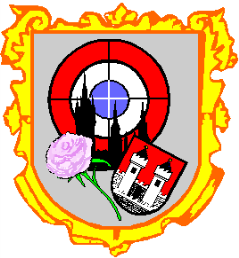           VELKORÁŽNÍ PUŠKA  2022    Srdečně zveme příznivce pušek na sérii  závodů, který pořádá                                            SSK KlatovyMísto konání:   Střelnice SSK Klatovy – Luby, ul. 5. května 611Kategorie:            A) pušky do r. výroby 1945 a jejich repliky                             B) pušky po r. výroby 1945                              C) pušky na náboj 7,62 x 39                             D) odstřelovací puška bez omezení zvětšení  puškohledu                     Podmínky střelby:     střelba na vzdálenost 50m                 terče: 2x nekrytě ležící figura redukovaná po 5ti ranách                           2x terč s kruhy redukovaný po 5ti ranách                           1x nekrytě ležící figura pro vzduchovku pět ran                           1x nástřelný terč                           1x terč pro odstřelovací pušku + nástřelný terč              - celkový čas na střelbu 25 minut              - po dobu závodu je možno používat pozorovací dalekohledy              - střelba v leže bez opory              -* otevřená mířidla nebo dioptr, pokud jím byla zbraň vybavena ve výrobě              - zásahy budou kalibrovány na ráži 8mm              - minimální ráže .223              -* zbraně originály podle výroby – bez dodatečných úprav,              -*  nejsou povoleny speciální střelecké kabáty a řemeny pro sportovní střelbu                        * - neplatí pro kategorii DStartovné 200,- Kč za kategorii, v případě startu ve dvou a více kategoriích 150,- za kategoriiTermíny závodů:               1.kolo…….…..………2.4.                                           2.kolo……….….….. ..4.6.                                          3.kolo……….……..... 9.7.                                          4 kolo……………….13.8.                                          5.kolo……………… 17.9.Časový rozvrh:08:30 - Prezentace09:30 - Start závodu        Pohár se sestává z pětice samostatně hodnocených závodů. Do celkového hodnocení poháru se započítávají čtyři nejlepší výsledky. Ceny v každém závodě samostatně. Tři nejlepší v každé kategorii v celkovém hodnocení obdrží pohár.         Závodník se může zúčastnit závodu v jedné kategorii s více zbraněmi, ale pro celkový výsledek v poháru si předem zvolí započítávanou zbraň.          Jednou zbraní je možno použít pro více kategorií ( např. Sa 58 pro kat. 2 i 3)Plán dalších střeleckých akcí, propozice a výsledky najdete na webu: WWW. SSK-KLATOVY.WZ.CZ…nezapomeňte navštívit stránky sponzora http://www.lovecky-obchod.cz/				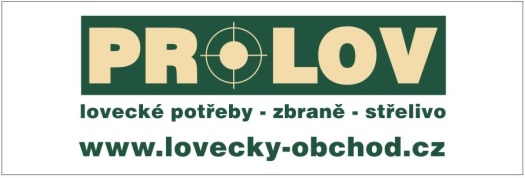 